13412995 12/2150 lbs (22.68 KG) NET WEIGHTNO. 1341299528% Natural Protein BlockFOR BEEF CATTLE ON PASTURE.Guaranteed AnalysisIngredientsPLANT PROTEIN PRODUCTS, PROCESSED GRAIN BY-PRODUCTS, SALT, MOLASSES PRODUCTS, MONOCALCIUM PHOSPHATE, DRIED LIGNIN SULFONATE, CALCIUM CARBONATE, BASIC COPPER CHLORIDE, MAGNESIUM OXIDE, MANGANESE SULFATE, ZINC SULFATE, COBALT SULFATE, ETHYLENEDIAMINE DIHYDRIODIDE, FERROUS CARBONATE, SODIUM SELENITE, VITAMIN A SUPPLEMENT AND VITAMIN D SUPPLMENT. Feeding DirectionsThis block is designed for cattle breeding herds. It is adaptable in areas where forage is adequate, yet mature. Supply about 32 blocks per 100 head every 10 days. Distribute over a large area to allow each cow easy access to blocks. Provide fresh, clean water at all times. Keep feed fresh in cool, dry storage. DO NOT use feed that is old, molded or insect contaminated.CAUTION: THIS FEED CONTAINS ADDED COPPER. DO NOT FEED TO SHEEP OR OTHER RELATED SPECIES.Manufactured By:Hi-Pro Feeds LLCHome OfficeP.O. Box 519Friona, Texas 79035Crude Protein (Min.)28.0%Crude Fat (Min.)1.5%Crude Fiber (Max.)9.0%Calcium (Min.)0.2%Calcium (Max.)1.7%Phosphorus (Min.)0.9%Salt(Min.)11.7%Salt(Max.)14.0%Potassium (Min.)1.5%Vitamin A (Min.)40,000IU/LB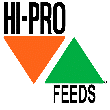 